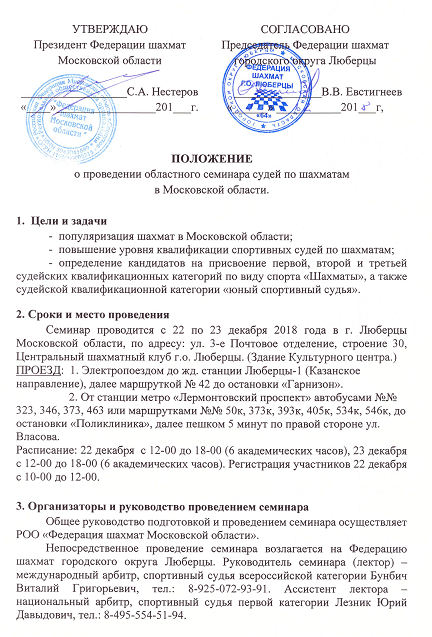 4. Обеспечение безопасности участников	Семинары проводятся в шахматных залах, отвечающих требованиям соответствующих нормативно-правовых актов, действующих на территории Российской Федерации, направленных на обеспечение общественного порядка и безопасности участников и зрителей, при наличии акта технического обследования готовности спортсооружения к проведению спортивных мероприятий.5. Участники семинара	К участию в работе семинара приглашаются судьи III, II, I категории, категории «юный спортивный судья», шахматисты без судейской категории, имеющие спортивный разряд по шахматам или рейтинг ФИДЕ/РШФ, уплатившие спонсорский взнос – 500 руб., для участников 2001 года рождения и моложе, ветеранов и женщин – 300 руб. Ветераны старше 65 лет – без оплаты. 6. Программа семинара1-й день:- Правила вида спорта «Шахматы», включая изменения и дополнения в правила шахмат ФИДЕ, действующие с 01 января 2018 г. (4 часа);- Положение о спортивных судьях. Квалификационные требования к спортивным судьям. (1час);- Положение о ЕВСК. Нормы и требования ЕВСК. (1 час).2-й день- организация и проведение соревнований по шахматам. Учёт дополнительных показателей в круговой и швейцарской системах (1 час); - швейцарская система и круговая системы, компьютерная жеребьёвка (1 час);          - порядок регистрации и обсчета турниров с рейтингом РШФ и рейтингом ФИДЕ (1 час); - регламент по оформлению спортивных разрядов и званий, действующий на территории Московской области; (0,5 час);- практическая работа с электронными шахматными часами (0,5 часа);- случаи из практики, вопросы слушателей и ответы на них (1 час);- зачетное тестирование (1 час).- ответы на вопросы теста с комментариями лектора.В ходе работы семинара его участники получают домашнее задание.Программа семинара рассчитана на 12 академических часов, включая зачётное тестирование. 7. Подведение итогов	К прохождению итогового зачетного тестирования допускаются участники семинара, прослушавшие полный курс лекций. 	Слушатели, успешно сдавшие зачет, получают именные сертификаты Федерации шахмат Московской области.8. Финансовые расходы	Все расходы по участию в работе семинара слушателей (проезд к месту проведения семинара и   обратно, суточные в пути, проживание и питание во время участия в работе семинара) - за счёт командирующих организаций, средств спонсоров или личных средств.9. Заявки и контактная информация	Заявки на участие в семинаре направлять по e-mail: leznik@bk.ru	Каждый слушатель должен иметь при себе паспорт и книжку спортивного судьи.	Все изменения и дополнения к настоящему положению регулируются регламентом проведения семинара.Данное положение является официальным вызовом на семинар